З 20:00 по 21:00 пройде майстер-клас з латино-американських танців для дорослих «Азбука танцю».Всіх, хто любить танцювати і просто хоче тримати своє тіло у формі, запрошуємо на майстер-клас з латино-американських танців! Тут ви зможете опанувати такі види танцю, як румба, сальса, ча-ча-ча, самба. Навчитися відчувати тіло і жити в ритмі танцю вам допоможуть призери та чемпіони України зі спортивно-бальних танців – Єгор Беляєв та Катерина Попович. Вхід вільний. 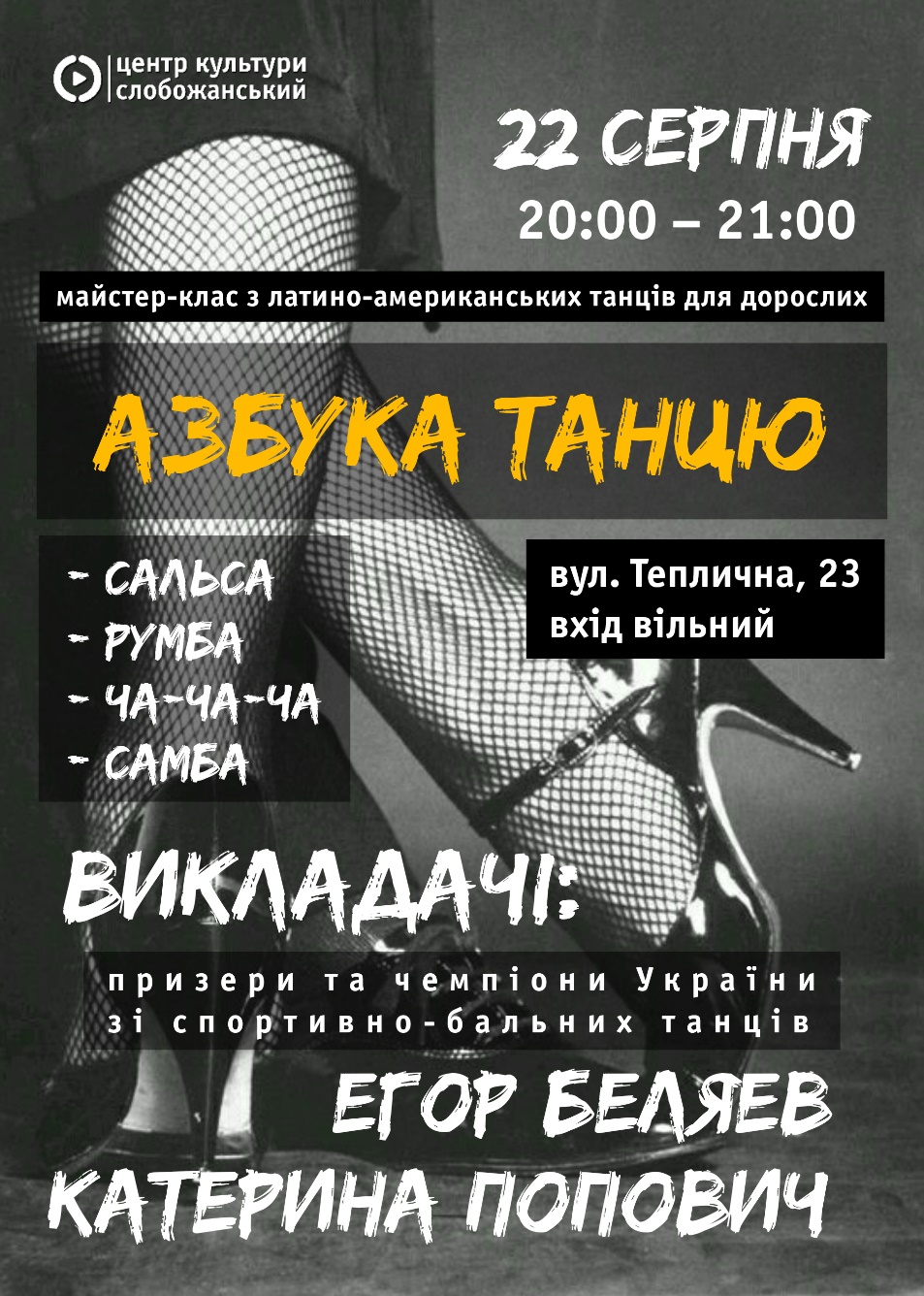 